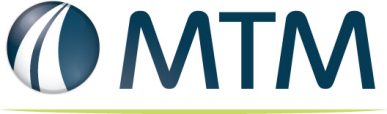 Title:  Rhode Island/MTM Implementation MeetingDate:  Thursday, November 8, 2018	Dial In: 1-408-792-6300 	Code:  809 400 491MTM AttendeesShane Oskins, Senior Manager, Contact CenterMelissa Workman, Manager Community Outreach & TrainingNic Simmons, Fleet Analyst, LogisticsCasey Mayo, Fleet Analyst, LogisticsBrian Arnold, Regional Director, Logistics – EastTom Hoth, Regional Director, Logistics – CentralZach Stern, Provider Management RepresentativeAshley Wright, Marketing ManagerJustin Cannavan, Director, Business Technology EngagementKim Clark, Regional VP - EastStacy Brune, Manager Business Implementation Valerie Barr, Director, Business ImplementationSherry Moore, Project Manager, Business ImplementationDana HoferJessica KruegerJustin BergerEOHHS AttendeesMario OlivieriMarlanea PeabodyLissa DiMauroJason LyonAgenda Topics:Project MilestonesHistorical data: 10/10/2018Recurring Trip data: 10/19/2018Protocols Approved: 11/21/2018 Readiness Review: 11/21/2018 Phone go-live: 12/18/2018Transportation Start: 1/1/2019Historical Data Protocols - ShaneProposed GMR rate: $.32/mileDay Treatment Programs - Quality & Compliance – Courtney ComplaintsDenials Member No Show ProcessReports – Daniel Monthly Client Summary Report (3.10.10.1.3)Trip detail report (Sample PLAN_L_DETAIL_MONTH_YEAR) (3.10.10.1.3)Contact Center Report (3.10.10.1.2)Call Stats by QueueCall Stats by PlanClaims Timeliness Report (Sample Plan Timeliness ) (3.10.6.2)TP Monthly Report Card (3.10.10.1.1)Monthly Complaint Report (3.10.10.1.4)Sample FWA ReportAccident Incident Client ReportSample Pre/Post DashboardRhode Island DashboardLogistics Management – Zach Stern Transportation Provider Recruitment & ContractingFleet buildRIPTACommunication Plan – Melissa/Dana/Justin BExternal Stakeholder CommunicationFacility OutreachTransportation Provider Training w/o 11/5/2018Virtual town hall on 11/5/2018 4 live training town halls in December 12.3; 12.5; 12.7; 12.8Training materials used in these sessions – MTMSupporting Documentation for approval – included new versions on MTM SFTP site via EOHHS readiness checklistState Resource Guide Town Hall Sign in SheetCommunication and Education Plan – RIFacility Implementation SpreadsheetFacility Intro Letter MTM Overview PresentationStaffing UpdateGeneral ManagerSupport Staff TP Manager – starts training 11/19/18Provider Management Rep - starts training 11/19/18Toll Free Number Paperwork (ResPorg)LC CarrierLC Carrier Contact informationLC Carrier bill with toll free number includedLC temporary phone line createdDeliverable ApprovalDeliverable Template (large file share)Updated document saved as 10.30.18Updated communication plan materials Ambulance Transportation Provider ContractsAmbulance Provider Handbook - RI 2019 – Revisions requested by EOHHS Vehicle Inspection Plan & Supporting Documents MTM Provider Audit – RI 2019 – Revisions requested by EOHHS – revisions submitted by MTMRI Vehicle Inspection Form – Revisions requested by EOHHS– revisions submitted by MTMRecipient Education MaterialsRhode Island Postcard TextRhode Island Website TextContact Center MaterialsCC Urgent Request Guidelines – Revisions requested by EOHHS Standard distance verification form - Revisions requested by EOHHSAuthorization for Transportation Request form - Revisions requested by EOHHSTransportation Provider Manual - Revisions requested by EOHHS – revisions submitted by MTMTransportation Provider Training Materials – included in MTM SFTP via Readiness ChecklistGas Mileage Reimbursement MaterialsMTM Currency Welcome LetterRI ACA Language Insert  GMR Trip Log 2017 -Generic Generic RFI LetterAudit Recoupment LetterQuality & Compliance MaterialsMember Behavior – Warning LetterMember Behavior – Action Taken LetterMember Behavior – Education LetterState Denial Letter – Rhode IslandComplaint Resolution Letter – Rhode IslandNo show letter for level 2 membersNo show letter for level 3 membersAction Item LogAction Item LogAction Item LogAction Item LogAction Item LogTask Number / ItemTask Number / ItemOwnerStatusDue Date123456789101112131415161718